CRITÉRIOS DE SELEÇÃO PARA O PROGRAMA INSTITUCIONAL DE BOLSA DE INICIAÇÃO À DOCÊNCIA – PIBID - SUBPROJETO: HISTÓRIADATA: DE 21 A 30 DE SETEMBROLOCAL: cohis@ufsj.edu.brA Coordenação do Projeto Institucional de Bolsa de Iniciação à Docência e a Coordenação do Subprojeto do Curso de História – PIBID/2022, torna público o Edital para a seleção de bolsistas à Iniciação à Docência e os CRITÉRIOS a serem realizados de acordo com o disposto no Edital PIBID- CAPES/DEB N º06/2022, conforme dados abaixo.Área	Dedicação ao projeto	Número de bolsasHistória	08h semanais	08 Critérios de Bolsa de Iniciação à DocênciaCarta de intenção (máximo 100 pontos), respondendo às seguintes perguntas (máximo de 10 linhas para cada resposta):Como o PIBID pode contribuir para a sua formação?Quais contribuições você pode oferecer, caso seja selecionado para o PIBID? Tem uma proposta de trabalho no programa?Entrevista: (máximo de 100 pontos - critérios definidos pelos subprojetos)RE do discente. Caso não consiga pode ser o histórico, porém, preferencialmente o RE. -Obs.: Para cada critério será atribuída uma nota de 0 a 100 e será feita uma média simples para definição da nota final.São João del-Rei, 21 de setembro de 2022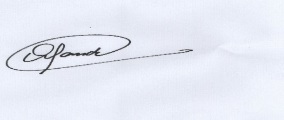 __________________________________Prof. Orlando José de Almeida Filho